Определены порядок и условия предоставления в 2020 году субсидий субъектам малого и среднего предпринимательства и социально ориентированным некоммерческим организациям на проведение мероприятий по профилактике новой коронавирусной инфекцииСубсидия предоставляется единоразово на безвозмездной основе в целях частичной компенсации затрат ее получателей, связанных с проведением в 2020 году мероприятий по профилактике новой коронавирусной инфекции.Для получения субсидии получатель должен направить заявление в налоговый орган в период с 15 июля по 15 августа 2020 г. (включительно).В перечне условий для получения субсидии - отсутствие по состоянию на 1 июня 2020 г. недоимки по налогам и страховым взносам, в совокупности (с учетом имеющейся переплаты по налогам и страховым взносам) превышающей 3000 рублей (при расчете суммы недоимки используются сведения о ее погашении, имеющиеся у налогового органа на дату подачи заявления).Размер субсидии определяется как сумма средств на расходы, осуществляемые в целях проведения мероприятий по профилактике новой коронавирусной инфекции, включающая первоначальные расходы в фиксированном размере 15000 рублей и текущие расходы, рассчитываемые как произведение 6500 рублей на количество работников в мае 2020 г.Для индивидуальных предпринимателей, не имеющих работников, размер субсидии равен сумме первоначальных расходов и составляет 15000 рублей.Количество работников получателя субсидии определяется ФНС России на основании полученных от ПФ РФ данных из отчетности по форме "Сведения о застрахованных лицах", утвержденной Постановлением Правления ПФ РФ от 1 февраля 2016 г. N 83п, представленной получателем субсидии.Ответственность за достоверность указанной информации несет получатель субсидии.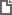 Постановление Правительства РФ от 02.07.2020 N 976
"Об утверждении Правил предоставления в 2020 году из федерального бюджета субсидий субъектам малого и среднего предпринимательства и социально ориентированным некоммерческим организациям на проведение мероприятий по профилактике новой коронавирусной инфекции"